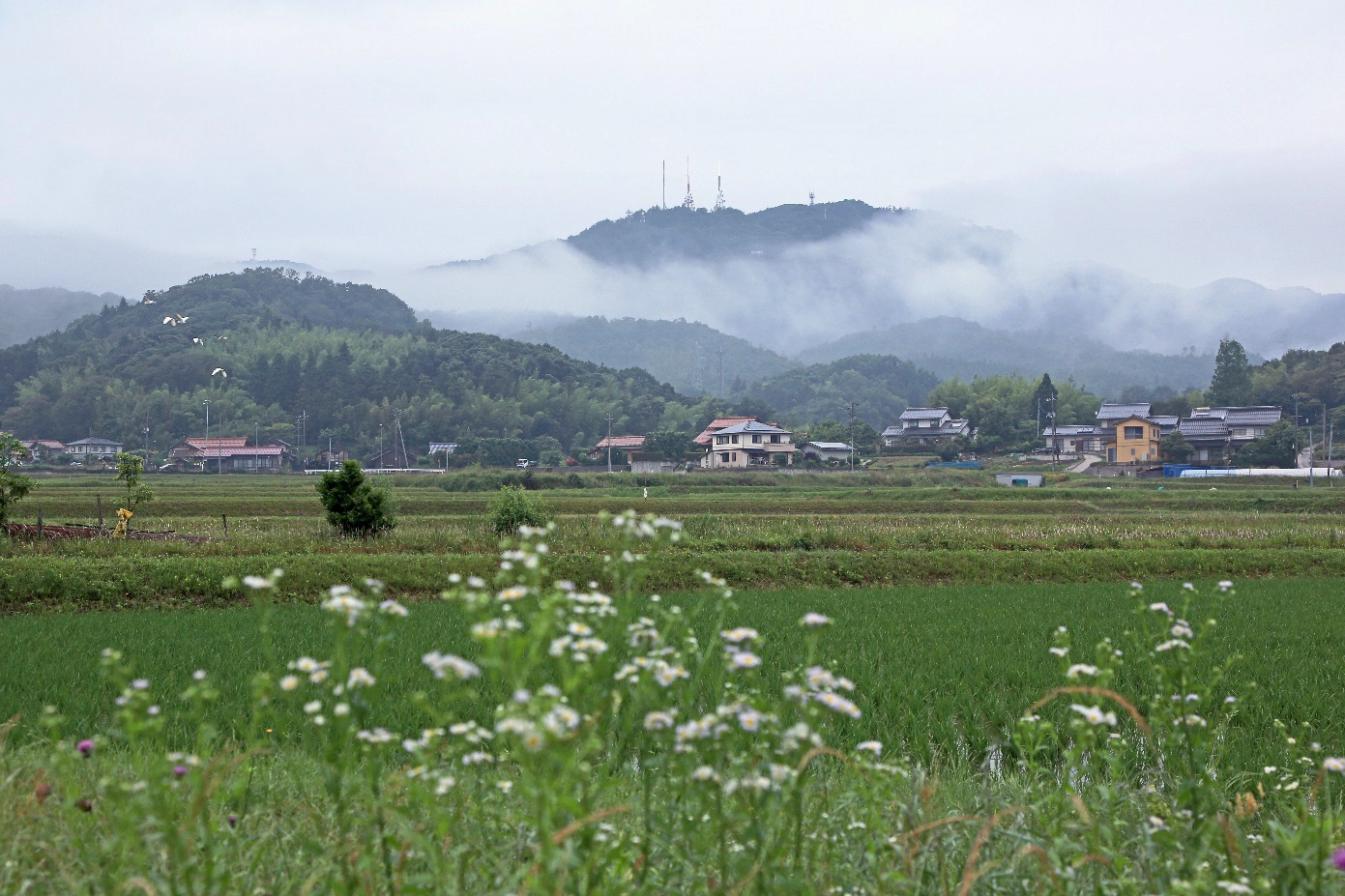 §　開催日時	平成２８年５月２８日（土）　（9：00～12：00）
・本庄小学校　8：50 集合
・駐車場が限られていますので極力乗合わせ願います§　コ ー ス	本庄小学校集合～長見神社（弁吉誕生の地）
　　　　　～枕木（弁慶越えた坂）～水辺の楽校　（昼食）
　　（*）本庄小学校～長見神社間はバスで移動します
　　（*）約6ｋｍのウォーキングコースです§　参 加 費	一人　５００円　（昼食代こみ）§　申込み先	美保関、島根、八束、川津、持田、朝酌、本庄の各公民館　　　　　　　　　　　　川津公民館　２１－２３４９§　締め切り	平成２８年５月２４日　（火）　　　　　　　　　　　　　　　先着　20名   (各公民館)§　中止決定	雨天等により中止する場合は、５月２７日（金）午後４時までに各公民館へ連絡します§　持 ち 物	飲み物、敷物（屋外で昼食をします）§　主　　催	健康まつえ２１ 松東ブロック推進隊§　そ の 他	写真撮影を行いますが、これは推進隊の活動ＰＲのみに使用しますので御協力をお願いします